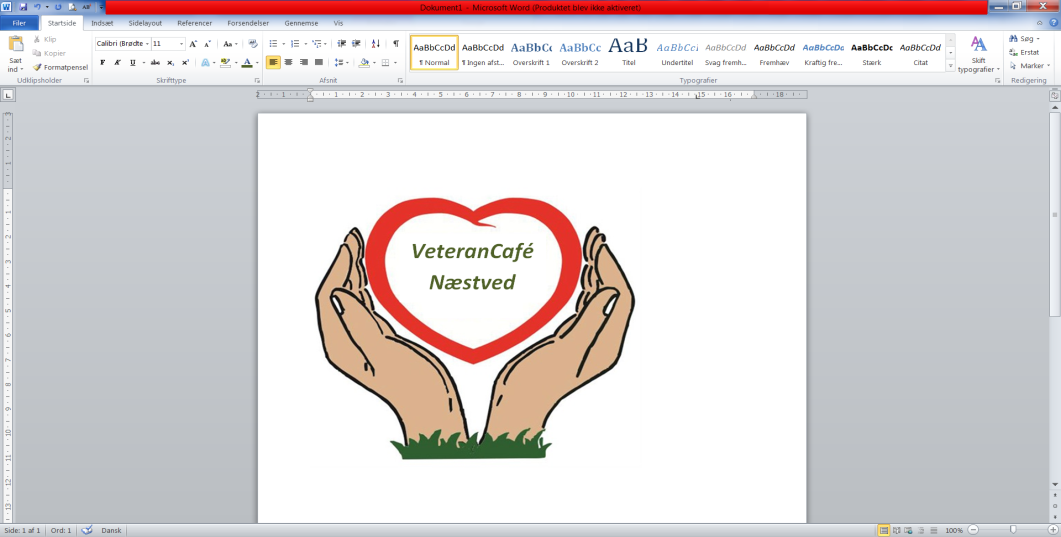 Bliv medlem af VeteranCafé NæstvedVeteraner og frivillige kan tegne aktivt medlemskab i VeteranCafé Næstved ved betaling af et årligt kontingent, der fastsættes på generalforsamlingen. I 2018 er kontingentet DKK 100,- og dækker kalenderåret. Som betalende medlem har man stemmeret på generalforsamlingen. Pengene bruges som tilskud til den daglige drift og arrangementer i caféen til gavn for alle.Sådan tegner du medlemskab:Send en mail til Malene Simone Bigum på malense@live.dk med følgende oplysninger:Fulde navn:_______________________________________Vej: ____________________________Nr.:_____________Postnr;_____________ By:________________________E-mail:__________________________________________Tlf.:_______________________Ønsker medlemskab:_____ Ønsker støttemedlemsskab:______Du indbetaler DKK 100,- på caféens konto i Nykredit bank Reg.: 5479 konto: 0194341OBS! HUSK at anføre dit navn under bemærkninger.